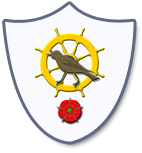 Person Specification forHeadteacher at Larkholme Primary School.The applicant will be required to safeguard and promote the welfare of children and young peopleSelection decisions will be based on the criteria below. At each stage of the process an assessment will be made by the appointment panel to determine the extent to which the criteria have been met and the ability to fulfil the job description for the post. Candidates failing to meet any of the essential criteria will automatically be excluded at any stage of the process.The appointing panel will use a combination of assessment tools to determine each candidate's suitability and the extent to which the criteria have been met. These assessment tools include (but are not limited to) the application form, supporting statement, information gathered during the interview process and references.[A]	Qualifications[B] Professional Development[C] School leadership and management knowledge and experience[D] Experience and knowledge of teaching[E] Professional Attributes[F] Personal Qualities[G] Safeguarding[H] Professional SkillsEach candidate will be expected to demonstrate knowledge and understanding of the Headteachers' Standards 2020 which also form the basis of the Job Description. Candidates will be expected to show evidence of having applied this knowledge and understanding in their current setting as well as an awareness of how this will be applied in xxx school. [I]	Confidential References and Reports[J]	Application Form and Supporting StatementThe form must be fully completed and legible. The supporting statement should be clear, concise and related to the specific post.Governors have requested that Supporting Statements are completed in Arial font size 12Qualification requirementsEssential/ Desirable Qualified teacher statusEEssential/ DesirableEvidence of recent and appropriate leadership and management professional development EEssential/ DesirableSuccessful leadership as a HeadteacherDSubstantial proven track record of successful leadership as a Deputy Headteacher/Assistant Head or equivalentEProven track record of successfully delivering whole school improvement EEvidence of the application of strategies to review, evaluate and improve teaching and learning.ESignificant experience of leading curriculum developmentEExperience of monitoring staff performance leading to professional developmentEExperience of effective budget management and financial analysisEAn understanding of strategic financial planning in relation to its contribution to school improvement and pupil achievement.EThe ability to provide support and advice to the Governing Board to enable it to meet its responsibilities.ETo have had experience of guiding, mentoring or training individuals or teams.EEssential/ DesirableTo have an excellent working and current knowledge and understanding of teaching in all 3 Key Stages in the primary phase ECan effectively analyse school data and identify appropriate actions which then form part of the school improvement plan.EA sound understanding of how children learn, how teachers can best teach and how to raise achievement for all pupils.EEssential/ DesirableStrong behaviour management skillsEAn ability to communicate effectively, both orally and in writing, with a range of audiencesETo be a leader of learning; demonstrating, promoting and encouraging excellent classroom practice.EA commitment to the professional development for all staff, and self.EHave a good commitment to sustaining regular attendance at workEAn ability to engage and work collaboratively with parents and carers. EEssential/ DesirableA passion for achieving the very best outcomes for all childrenEA clear vision for an innovative, progressive and forward thinking school.EThe capacity to build confidence by providing inspirational, enthusiastic and innovative educational leadershipEA caring and considerate attitude towards children, which values each child's potential and recognises each child as an individual.EAn ability to establish effective working relationships with a wide and diverse range of people including pupils, parents, Governors, colleagues, other professionals and wider community EEssential/ DesirableHas up to date knowledge and understanding of relevant legislation and guidance in relation to working with and protection of children and young peopleEPositive recommendation from all referees, including current employerE